§363.  Political committee; choosing candidates and nomineesThe meeting of a political committee as required by sections 371, 374‑A, 381, 382 and 393 is governed by the following provisions.  [PL 2019, c. 636, §2 (AMD).]1.  Time and place of meeting.  The committee shall meet at the time and place chosen by the committee.[PL 1997, c. 436, §53 (AMD).]2.  Duties of committee.  The committee shall choose a qualified person to fill the vacancy.  The secretary of the committee shall immediately deliver a certificate to the Secretary of State containing the name of the person chosen, that person's residence and political party, the title of the office sought and the method by which that person was chosen.  The certificate must be signed by the chair of the committee and attested to by the secretary and may be submitted by facsimile or scanned image.A.  In an electoral division consisting of more than one municipality, the municipal committee of each municipality shall meet jointly, elect a secretary and a chair for the meeting and then fill the vacancy.  [RR 2019, c. 2, Pt. B, §49 (COR).][PL 2023, c. 304, Pt. A, §7 (AMD).]3.  Acceptance filed.  A person chosen under this section must file a written acceptance containing a statement that the person meets the qualifications of the office sought and declaring the person's residence and party enrollment with the Secretary of State.  The Secretary of State shall provide a form for the candidate's acceptance that must include a list of the statutory and constitutional requirements of the office sought by the candidate.  The form also must include a place for the registrar of the candidate's municipality of residence to certify the candidate's registration and enrollment status.[PL 2015, c. 447, §9 (AMD).]4.  Changes in ballot.  The Secretary of State shall produce new ballots or amend or supplement ballots already printed in accordance with section 376 or 604.[PL 2019, c. 636, §3 (AMD).]5.  Caucus.  Following the proclamation of the Governor pursuant to section 382, a municipality that has not held a biennial caucus has 15 days to hold a caucus to nominate or elect a person to fill a vacancy under section 382.[PL 2011, c. 409, §1 (NEW).]SECTION HISTORYPL 1985, c. 161, §6 (NEW). PL 1993, c. 447, §3 (AMD). PL 1995, c. 459, §30 (AMD). PL 1997, c. 436, §53 (AMD). PL 2011, c. 239, §3 (AMD). PL 2011, c. 409, §1 (AMD). PL 2015, c. 447, §9 (AMD). PL 2019, c. 636, §§2, 3 (AMD). RR 2019, c. 2, Pt. B, §49 (COR). PL 2023, c. 304, Pt. A, §7 (AMD). The State of Maine claims a copyright in its codified statutes. If you intend to republish this material, we require that you include the following disclaimer in your publication:All copyrights and other rights to statutory text are reserved by the State of Maine. The text included in this publication reflects changes made through the First Regular Session and the First Special Session of the131st Maine Legislature and is current through November 1, 2023
                    . The text is subject to change without notice. It is a version that has not been officially certified by the Secretary of State. Refer to the Maine Revised Statutes Annotated and supplements for certified text.
                The Office of the Revisor of Statutes also requests that you send us one copy of any statutory publication you may produce. Our goal is not to restrict publishing activity, but to keep track of who is publishing what, to identify any needless duplication and to preserve the State's copyright rights.PLEASE NOTE: The Revisor's Office cannot perform research for or provide legal advice or interpretation of Maine law to the public. If you need legal assistance, please contact a qualified attorney.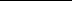 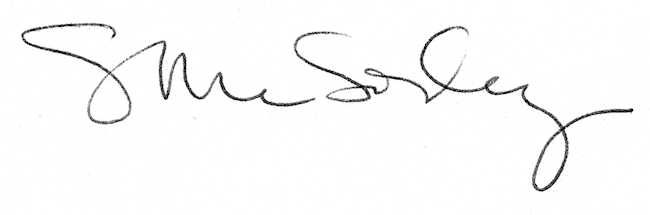 